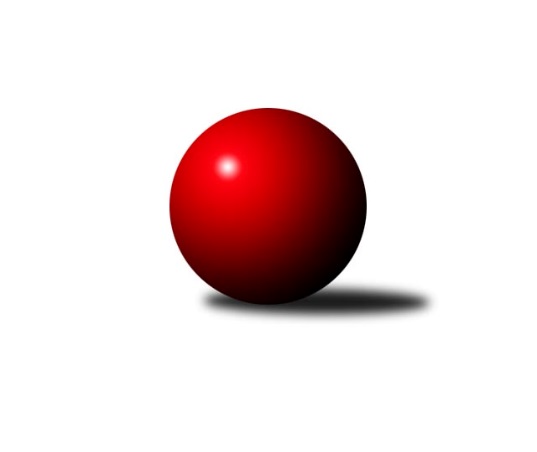 Č.7Ročník 2017/2018	4.11.2017Nejlepšího výkonu v tomto kole: 2756 dosáhlo družstvo: SK Skalice u Č. Lípy Severočeská divize 2017/2018Výsledky 7. kolaSouhrnný přehled výsledků:SK Děčín	- TJ Bižuterie Jablonec n. N.	6:2	2647:2575	8.0:4.0	3.11.TJ Sokol Blíževedly	- SKK Bohušovice B	3:5	2529:2546	4.5:7.5	3.11.SK Skalice u Č. Lípy 	- TJ KK Louny	6:2	2756:2589	10.0:2.0	4.11.TJ Jiskra Nový Bor	- TJ Kovostroj Děčín	7:1	2562:2458	8.0:4.0	4.11.TJ Doksy	- SK Plaston Šluknov	3:5	2422:2508	5.0:7.0	4.11.KK Hvězda Trnovany B	- Sokol Spořice	8:0	2646:2420	9.0:3.0	4.11.Tabulka družstev:	1.	KK Hvězda Trnovany B	7	6	0	1	39.5 : 16.5 	48.0 : 36.0 	 2557	12	2.	TJ Jiskra Nový Bor	7	5	1	1	36.0 : 20.0 	50.5 : 33.5 	 2591	11	3.	SKK Bohušovice B	7	4	3	0	34.0 : 22.0 	43.0 : 41.0 	 2469	11	4.	SK Skalice u Č. Lípy	7	4	0	3	31.0 : 25.0 	46.5 : 37.5 	 2485	8	5.	SK Děčín	7	3	1	3	30.5 : 25.5 	47.5 : 36.5 	 2483	7	6.	Sokol Spořice	7	3	1	3	26.0 : 30.0 	40.5 : 43.5 	 2456	7	7.	TJ Bižuterie Jablonec n. N.	7	3	0	4	28.0 : 28.0 	44.0 : 40.0 	 2481	6	8.	TJ KK Louny	7	3	0	4	25.5 : 30.5 	36.5 : 47.5 	 2487	6	9.	TJ Doksy	7	2	0	5	26.0 : 30.0 	41.5 : 42.5 	 2493	4	10.	TJ Sokol Blíževedly	7	2	0	5	20.5 : 35.5 	32.0 : 52.0 	 2400	4	11.	TJ Kovostroj Děčín	7	2	0	5	20.0 : 36.0 	38.5 : 45.5 	 2507	4	12.	SK Plaston Šluknov	7	2	0	5	19.0 : 37.0 	35.5 : 48.5 	 2469	4Podrobné výsledky kola:	 SK Děčín	2647	6:2	2575	TJ Bižuterie Jablonec n. N.	Petr Kramer	 	 230 	 222 		452 	 2:0 	 414 	 	213 	 201		Filip Hons	Miloslav Plíšek	 	 222 	 201 		423 	 1:1 	 436 	 	210 	 226		Václav Vlk	Ivan Novotný	 	 210 	 199 		409 	 1:1 	 424 	 	208 	 216		Zdeněk Vokatý	Pavel Čubr	 	 223 	 242 		465 	 1:1 	 434 	 	226 	 208		Jan Zeman	Vladimír Beneš	 	 222 	 229 		451 	 2:0 	 424 	 	203 	 221		Jiří Pachl	Radek Mach	 	 217 	 230 		447 	 1:1 	 443 	 	212 	 231		Miroslav Pastyříkrozhodčí: Nejlepší výkon utkání: 465 - Pavel Čubr	 TJ Sokol Blíževedly	2529	3:5	2546	SKK Bohušovice B	Jiří Přeučil	 	 212 	 194 		406 	 0:2 	 433 	 	229 	 204		Martin Perníček	Josef Matějka	 	 192 	 211 		403 	 0.5:1.5 	 425 	 	214 	 211		Ladislav Koláček	Pavel Hájek	 	 203 	 227 		430 	 1:1 	 400 	 	209 	 191		Jaroslav Chvojka	Petr Guth	 	 208 	 218 		426 	 2:0 	 413 	 	206 	 207		Vladimír Chrpa	Alois Veselý	 	 210 	 215 		425 	 0:2 	 437 	 	213 	 224		Radek Šípek	Veronika Čermáková	 	 225 	 214 		439 	 1:1 	 438 	 	216 	 222		Anna Houdkovározhodčí: Nejlepší výkon utkání: 439 - Veronika Čermáková	 SK Skalice u Č. Lípy 	2756	6:2	2589	TJ KK Louny	Ladislav, ml. Javorek ml.	 	 229 	 245 		474 	 2:0 	 457 	 	228 	 229		Patrik Lojda	Libor Hrnčíř	 	 209 	 235 		444 	 1:1 	 447 	 	238 	 209		Radek Jung	Jiří Šácha	 	 227 	 200 		427 	 1:1 	 439 	 	222 	 217		Jitka Rollová	Jiří Piskáček	 	 235 	 242 		477 	 2:0 	 416 	 	205 	 211		Václav, ml. Valenta ml.	Robert Häring	 	 226 	 240 		466 	 2:0 	 409 	 	194 	 215		František Pfeifer	Oldřich Vlasák	 	 254 	 214 		468 	 2:0 	 421 	 	220 	 201		Miloš Chovanecrozhodčí: Nejlepší výkon utkání: 477 - Jiří Piskáček	 TJ Jiskra Nový Bor	2562	7:1	2458	TJ Kovostroj Děčín	Petr Kohlíček	 	 192 	 242 		434 	 1:1 	 426 	 	221 	 205		Tomáš Novák	Michal Gajdušek	 	 220 	 213 		433 	 2:0 	 385 	 	189 	 196		Pavel Jablonický	Alena Dunková	 	 215 	 215 		430 	 2:0 	 375 	 	183 	 192		Petr Staněk *1	Lenka Kohlíčková	 	 213 	 186 		399 	 0:2 	 446 	 	240 	 206		Pavel Piskoř	Petr Kout	 	 208 	 215 		423 	 2:0 	 387 	 	190 	 197		Tomáš Mrázek	Martin Kortan	 	 225 	 218 		443 	 1:1 	 439 	 	238 	 201		Ladislav Bírovkarozhodčí: střídání: *1 od 37. hodu Petr VeselýNejlepší výkon utkání: 446 - Pavel Piskoř	 TJ Doksy	2422	3:5	2508	SK Plaston Šluknov	Jiří Kucej	 	 203 	 190 		393 	 2:0 	 389 	 	200 	 189		Jitka Jonášová	Jaroslava Vacková	 	 212 	 209 		421 	 1:1 	 400 	 	216 	 184		Václav Kořánek	Jiří Pádivý	 	 210 	 199 		409 	 0:2 	 417 	 	214 	 203		Jan Sklenář	Jiří, ml. Klíma ml.	 	 179 	 154 		333 	 0:2 	 416 	 	193 	 223		Jan Koldan	Jiří, st. Klíma st.	 	 225 	 214 		439 	 2:0 	 435 	 	222 	 213		František Tomík	Václav Paluska	 	 199 	 228 		427 	 0:2 	 451 	 	218 	 233		Radek Marušákrozhodčí: Nejlepší výkon utkání: 451 - Radek Marušák	 KK Hvězda Trnovany B	2646	8:0	2420	Sokol Spořice	Petr Fabian	 	 223 	 252 		475 	 2:0 	 381 	 	193 	 188		Milan Polcar	Roman Voráček	 	 224 	 230 		454 	 2:0 	 379 	 	191 	 188		Jiří Wetzler	Zdeněk Kandl	 	 211 	 229 		440 	 1:1 	 434 	 	239 	 195		Horst Schmiedl	Martin Dolejší	 	 197 	 223 		420 	 1:1 	 409 	 	200 	 209		Václav Kordulík	Vratislav Kubita	 	 211 	 213 		424 	 1:1 	 418 	 	204 	 214		Oldřich, st. Lukšík st.	Martin Bergerhof	 	 229 	 204 		433 	 2:0 	 399 	 	205 	 194		Štefan Kutěrarozhodčí: Nejlepší výkon utkání: 475 - Petr FabianPořadí jednotlivců:	jméno hráče	družstvo	celkem	plné	dorážka	chyby	poměr kuž.	Maximum	1.	Jiří, st. Klíma  st.	TJ Doksy	451.63	304.8	146.8	4.4	4/4	(509)	2.	Petr Fabian 	KK Hvězda Trnovany B	447.81	307.8	140.1	3.8	4/4	(493)	3.	Alena Dunková 	TJ Jiskra Nový Bor	444.31	297.1	147.2	3.2	4/4	(491)	4.	Petr Kohlíček 	TJ Jiskra Nový Bor	443.25	303.3	139.9	4.0	4/4	(460)	5.	Martin Kortan 	TJ Jiskra Nový Bor	442.88	296.3	146.6	3.6	4/4	(496)	6.	Radek Šípek 	SKK Bohušovice B	441.73	295.9	145.8	2.9	5/5	(469)	7.	Petr Kubita 	KK Hvězda Trnovany B	439.63	296.8	142.9	3.1	4/4	(465)	8.	Miloslav Plíšek 	SK Děčín	433.69	298.6	135.1	4.6	4/4	(450)	9.	Patrik Lojda 	TJ KK Louny	433.47	300.3	133.1	4.7	5/5	(492)	10.	Radek Marušák 	SK Plaston Šluknov	432.33	303.6	128.8	4.1	4/5	(451)	11.	Jitka Rollová 	TJ KK Louny	430.67	294.8	135.8	5.7	4/5	(492)	12.	Radek Mach 	SK Děčín	428.81	299.3	129.5	4.7	4/4	(468)	13.	Ladislav Bírovka 	TJ Kovostroj Děčín	428.40	298.2	130.2	6.9	5/5	(447)	14.	Tomáš Novák 	TJ Kovostroj Děčín	428.27	286.3	142.0	4.1	5/5	(450)	15.	Oldřich, st. Lukšík  st.	Sokol Spořice	428.13	294.6	133.5	3.7	5/5	(446)	16.	Pavel Piskoř 	TJ Kovostroj Děčín	425.90	288.3	137.6	3.7	5/5	(446)	17.	Jiří Pádivý 	TJ Doksy	425.88	300.3	125.6	4.3	4/4	(450)	18.	Jiří Kuric 	TJ Doksy	425.22	282.2	143.0	3.7	3/4	(455)	19.	Jiří Pachl 	TJ Bižuterie Jablonec n. N.	425.20	290.3	134.9	3.5	5/5	(452)	20.	Lenka Kohlíčková 	TJ Jiskra Nový Bor	425.00	290.6	134.4	6.3	4/4	(445)	21.	Oldřich Vlasák 	SK Skalice u Č. Lípy 	423.92	288.7	135.3	4.8	4/4	(470)	22.	Veronika Čermáková 	TJ Sokol Blíževedly	423.75	291.0	132.8	7.0	4/4	(455)	23.	Ladislav, ml. Javorek  ml.	SK Skalice u Č. Lípy 	423.13	296.4	126.7	7.9	4/4	(474)	24.	Martin Perníček 	SKK Bohušovice B	422.93	292.9	130.1	3.2	5/5	(454)	25.	Zdeněk Kandl 	KK Hvězda Trnovany B	422.78	287.0	135.8	4.9	3/4	(474)	26.	Václav Vlk 	TJ Bižuterie Jablonec n. N.	422.60	285.7	136.9	2.9	5/5	(447)	27.	Petr Kout 	TJ Jiskra Nový Bor	422.44	295.9	126.6	3.7	4/4	(445)	28.	Miroslav Pastyřík 	TJ Bižuterie Jablonec n. N.	422.40	295.2	127.2	5.0	5/5	(443)	29.	Jiří Přeučil 	TJ Sokol Blíževedly	421.38	288.0	133.4	6.8	4/4	(448)	30.	Filip Hons 	TJ Bižuterie Jablonec n. N.	419.50	289.1	130.4	3.5	4/5	(429)	31.	Petr Kramer 	SK Děčín	417.69	285.7	132.0	4.3	4/4	(452)	32.	Václav Kořánek 	SK Plaston Šluknov	416.60	285.4	131.2	6.3	5/5	(437)	33.	František Tomík 	SK Plaston Šluknov	416.60	288.6	128.0	5.6	5/5	(442)	34.	Martin Dolejší 	KK Hvězda Trnovany B	415.75	283.8	132.0	4.8	3/4	(441)	35.	Radek Kandl 	KK Hvězda Trnovany B	415.75	293.3	122.5	6.5	4/4	(428)	36.	Jiří Šácha 	SK Skalice u Č. Lípy 	415.58	292.7	122.9	8.3	4/4	(439)	37.	Robert Häring 	SK Skalice u Č. Lípy 	415.50	285.3	130.3	4.3	4/4	(471)	38.	Václav Paluska 	TJ Doksy	415.33	279.4	135.9	4.2	3/4	(438)	39.	Pavel Čubr 	SK Děčín	415.00	287.8	127.2	6.9	4/4	(465)	40.	Zdeněk Vokatý 	TJ Bižuterie Jablonec n. N.	414.80	288.9	125.9	6.3	5/5	(480)	41.	Horst Schmiedl 	Sokol Spořice	413.88	290.4	123.5	7.9	4/5	(434)	42.	Štefan Kutěra 	Sokol Spořice	413.47	291.9	121.6	7.5	5/5	(448)	43.	Michal Gajdušek 	TJ Jiskra Nový Bor	413.06	289.8	123.3	8.6	4/4	(433)	44.	Anna Houdková 	SKK Bohušovice B	411.87	283.9	128.0	6.5	5/5	(438)	45.	Vratislav Kubita 	KK Hvězda Trnovany B	411.63	297.0	114.6	7.8	4/4	(461)	46.	Václav, ml. Valenta  ml.	TJ KK Louny	409.75	294.0	115.8	7.0	4/5	(438)	47.	Jitka Jonášová 	SK Plaston Šluknov	408.60	288.6	120.0	6.7	5/5	(442)	48.	Tomáš Mrázek 	TJ Kovostroj Děčín	408.53	283.3	125.3	7.3	5/5	(421)	49.	Jaroslava Vacková 	TJ Doksy	408.31	287.3	121.0	6.8	4/4	(429)	50.	Pavel Jablonický 	TJ Kovostroj Děčín	407.90	280.2	127.7	5.8	5/5	(426)	51.	Vladimír Beneš 	SK Děčín	407.69	291.1	116.6	9.2	4/4	(451)	52.	Jaroslav Chvojka 	SKK Bohušovice B	406.87	285.1	121.7	4.9	5/5	(435)	53.	Miloš Chovanec 	TJ KK Louny	406.40	273.8	132.6	6.0	5/5	(435)	54.	Milan Polcar 	Sokol Spořice	405.10	283.3	121.8	6.5	5/5	(430)	55.	Jan Sklenář 	SK Plaston Šluknov	404.63	281.3	123.4	7.9	4/5	(417)	56.	Eduard, ml. Kezer  ml.	SK Skalice u Č. Lípy 	404.38	288.0	116.4	8.0	4/4	(444)	57.	Václav Kordulík 	Sokol Spořice	403.33	278.8	124.5	8.5	5/5	(467)	58.	Pavel Hájek 	TJ Sokol Blíževedly	401.94	275.0	126.9	6.8	4/4	(430)	59.	Jan Zeman 	TJ Bižuterie Jablonec n. N.	400.67	279.2	121.5	8.1	4/5	(462)	60.	František Pfeifer 	TJ KK Louny	398.73	275.0	123.7	8.2	5/5	(474)	61.	Ladislav Koláček 	SKK Bohušovice B	398.40	278.5	119.9	7.3	5/5	(446)	62.	Jiří Wetzler 	Sokol Spořice	397.80	279.7	118.1	8.3	5/5	(437)	63.	Jiří Kucej 	TJ Doksy	392.50	277.4	115.1	8.7	4/4	(403)	64.	Josef Matějka 	TJ Sokol Blíževedly	388.00	271.9	116.1	10.3	4/4	(408)	65.	Vladimír Chrpa 	SKK Bohušovice B	386.00	272.7	113.3	10.1	4/5	(433)	66.	Ivan Novotný 	SK Děčín	380.00	274.0	106.0	12.0	4/4	(419)	67.	Ludmila Tomášková 	TJ Sokol Blíževedly	373.50	266.3	107.3	14.0	4/4	(421)		Bohumil Navrátil 	KK Hvězda Trnovany B	458.33	302.7	155.7	3.0	1/4	(477)		Roman Voráček 	KK Hvězda Trnovany B	454.00	295.0	159.0	0.0	1/4	(454)		Libor Hrnčíř 	SK Skalice u Č. Lípy 	443.67	306.3	137.3	5.3	1/4	(457)		Rudolf Hofmann 	TJ KK Louny	440.25	295.5	144.8	7.0	2/5	(462)		Martin Bergerhof 	KK Hvězda Trnovany B	439.00	288.0	151.0	2.5	2/4	(445)		Petr Guth 	TJ Sokol Blíževedly	427.25	306.3	121.0	6.4	2/4	(430)		Radek Jung 	TJ KK Louny	424.33	298.0	126.3	9.0	3/5	(447)		Alois Veselý 	TJ Sokol Blíževedly	418.25	284.5	133.8	2.3	2/4	(450)		Jiří Piskáček 	SK Skalice u Č. Lípy 	417.13	303.0	114.1	10.6	2/4	(477)		Eliška Marušáková 	SK Plaston Šluknov	414.67	299.8	114.8	6.2	3/5	(427)		Petr Staněk 	TJ Kovostroj Děčín	414.67	292.2	122.5	5.5	2/5	(429)		Petr Veselý 	TJ Kovostroj Děčín	413.78	279.9	133.9	6.8	3/5	(434)		Petr Tregner 	SK Skalice u Č. Lípy 	413.00	273.0	140.0	8.0	1/4	(413)		Marcela Plavcová 	TJ Sokol Blíževedly	411.00	286.0	125.0	6.0	1/4	(411)		Vlastimil Václavík 	TJ Sokol Blíževedly	410.00	297.0	113.0	6.5	1/4	(419)		Miroslav Sodomka 	TJ KK Louny	409.50	280.5	129.0	5.5	2/5	(418)		Petr Andres 	Sokol Spořice	408.00	288.0	120.0	12.0	1/5	(408)		Jan Koldan 	SK Plaston Šluknov	401.33	281.0	120.3	6.3	3/5	(416)		Radek Kozák 	TJ Doksy	395.00	296.0	99.0	13.0	1/4	(395)		Jiří Martínek 	SKK Bohušovice B	392.00	298.0	94.0	11.0	1/5	(392)		Petr Pop 	TJ KK Louny	391.50	276.3	115.2	11.2	3/5	(419)		Zdeněk Jonáš 	SK Plaston Šluknov	381.83	275.2	106.7	11.5	2/5	(415)		Milan Mestek 	Sokol Spořice	376.00	265.0	111.0	15.5	2/5	(400)		Jiří Tůma 	TJ Bižuterie Jablonec n. N.	371.56	267.3	104.2	11.1	3/5	(426)		Jiří, ml. Klíma  ml.	TJ Doksy	351.00	248.0	103.0	13.0	2/4	(369)		Stanislava Hřebenová 	TJ Sokol Blíževedly	315.00	221.0	94.0	14.0	1/4	(315)Sportovně technické informace:Starty náhradníků:registrační číslo	jméno a příjmení 	datum startu 	družstvo	číslo startu1873	Petr Kramer	03.11.2017	SK Děčín	7x16026	Petr Fabian	04.11.2017	KK Hvězda Trnovany B	9x24607	Václav Valenta ml.	04.11.2017	TJ KK Louny	4x12160	Anna Houdková	03.11.2017	SKK Bohušovice B	7x
Hráči dopsaní na soupisku:registrační číslo	jméno a příjmení 	datum startu 	družstvo	Program dalšího kola:8. kolo10.11.2017	pá	17:00	SKK Bohušovice B - SK Skalice u Č. Lípy 	11.11.2017	so	9:00	TJ KK Louny - KK Hvězda Trnovany B	11.11.2017	so	9:00	SK Plaston Šluknov - SK Děčín	11.11.2017	so	9:00	Sokol Spořice - TJ Doksy	11.11.2017	so	9:05	TJ Kovostroj Děčín - TJ Sokol Blíževedly	11.11.2017	so	14:00	TJ Bižuterie Jablonec n. N. - TJ Jiskra Nový Bor	Nejlepší šestka kola - absolutněNejlepší šestka kola - absolutněNejlepší šestka kola - absolutněNejlepší šestka kola - absolutněNejlepší šestka kola - dle průměru kuželenNejlepší šestka kola - dle průměru kuželenNejlepší šestka kola - dle průměru kuželenNejlepší šestka kola - dle průměru kuželenNejlepší šestka kola - dle průměru kuželenPočetJménoNázev týmuVýkonPočetJménoNázev týmuPrůměr (%)Výkon1xJiří PiskáčekSK Skalice4773xPetr FabianTrnovany110.894753xPetr FabianTrnovany4751xPavel ČubrSK Děčín110.444651xLadislav, ml. Javorek ml.SK Skalice4741xPavel PiskořKov. Děčín110.024463xOldřich VlasákSK Skalice4683xMartin KortanNový Bor109.284431xRobert HäringSK Skalice4662xRadek MarušákŠluknov109.24511xPavel ČubrSK Děčín4651xJiří PiskáčekSK Skalice108.53477